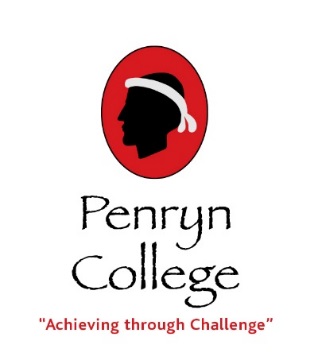 July 2019Dear Parent/Carer(s),You are receiving this letter as your child has expressed an interest in learning an instrument at Penryn College.Instrumental Lessons at Penryn CollegeInstrumental and Vocal tuition is provided through Cornwall Music Service Trust and the Penryn College Instrumental Team. Lessons are offered in Voice, Woodwind (Flute, Clarinet, Oboe, and Saxophone), Strings (Violin, Viola, Cello, and Double Bass), Brass (Trumpet, Cornet, Euphonium, Horn, Trombone, and Tuba), Keyboard, Drums (Drum Kit and Orchestral Percussion), Guitar (Electric, Classical, Acoustic, and Bass).  34 lessons are provided over the year, mostly in groups of 4 pupils or individually for either 30 or 20 minutes. Please see the table below for an outline of the termly and yearly costs.   We will be able to accommodate your preference for groupings in the vast majority of cases. However, in a few instances we may need to offer lessons to your child in groups of 2 or 3 for 30 minutes due to timetabling restraints. Groupings of 2 will be charged £10.50 per lesson and groups of 3 will be charged £7.00 per 30 minute lesson. If we cannot meet your preference, you will be contacted by the music administrator to discuss timetabling and grouping costs.SubsidyThrough Cornwall Music Education Hub (CMEH) we are able to offer a subsidy for both instrumental and vocal tuition.  These concessions can only apply for one instrument being learnt.PaymentPayments need to be made direct to Penryn College using the Parent Pay system. Upon receipt of your completed Instrumental Tuition agreement, charges for the Autumn term will be added to your ParentPay account. If you are the parent/carer of a child joining us in September, your ParentPay logins will not be active over the summer period; please can you still return the Tuition Agreement and payment will be added to your ParentPay account in September. For the Spring and Summer Term payments an invoice will be sent prior to the payment deadline. A place on a timetable cannot be secured without meeting the payment deadlines. TimetablingPupils are responsible for remembering to attend their lessons. Instrumental timetables are displayed on the Music Department display board outside of CA2 and pupils will also have a copy sent to their school email address. Any changes will be displayed on the Music Department display board and communicated to pupils via their school e-mail account and/or notices in tutor files. Lessons are arranged on a rotating basis to ensure instrumental lessons do not continually clash with the same academic lesson. Staff are aware that pupils must be allowed to attend scheduled music lessons.  ExtracurricularIn addition to the instrumental lesson time the school provides ensemble performing opportunities for all instrumental and vocal students at no additional cost.  We actively encourage all pupils who learn an instrument to take part.  Please see the study support programme for more information.Instrument Hire and Instrument CareInstrumental hire is available at a cost through Cornwall Music Education Hub (information available on their website - http://cornwallmusiceducationhub.org/). Instruments should be stored inside the instrument storage room at the back of the CA2 classroom. However, we cannot accept responsibility for instruments stored on school property and advise that you insure your instrument for outside home use.  Cancellation of Lessons and Missed lessonsWe ask that you provide 6 lessons’ notice in writing if you wish to discontinue lessons. Failure to give sufficient notice will be charged accordingly. A cancellation form can be downloaded from the Instrumental Tuition page on the Penryn College website. If you wish for your child to have Instrumental/Vocal tuition during this academic year, please sign and return the attached Instrumental Tuition Agreement by Friday 6th September 2019 to Mrs Burley (Music Administrator), in either by e-mailing the completed form to musicadmin@penryn-college.cornwall.sch.uk or returning it with your child to the Creative Arts office. For further information, please contact the Music Administrator or refer to the Instrumental Tuition policy which will be available shortly on the Penryn College website Instrumental Tuition page.Yours faithfullySarah Childs Head of MusicPenryn College Instrumental Tuition Agreement 2019-2020I would like my child to receive:							 (please tick as appropriate)If you are entitled to exemption or subsidy of costs please tick below:		(please tick as appropriate)I consent for my child to receive Instrumental / Vocal Tuition at Penryn College and have read and agree to the terms and conditions as set out in the attached letter. I understand that I must provide payment by the payment deadlines for lessons to start / continue each term.I understand my child is responsible for knowing when their instrumental lesson is and remembering to attend.  Failure to attend does not qualify for reimbursement of costs.I understand that my child must attend all lessons and must organise with the instrumental teacher any alterations or catching up of any time missed.Should we wish to discontinue, I agree to 6 lessons’ notice in writing.I consent to Penryn College sharing my child’s data with CMST and CMEH.Signed:		_______________________________________________	(Parent / Carer)Print Name:	_______________________________________________	Date:	____________________ 4 pupils in a group34 x 30 mins lessons£5.25 per lessonAutumn TermSpring TermSummer Term£63.00£52.50£63.00£ 178.50 per yearIndividual lessons34 x 20 minslessons£14.20 per lessonAutumn Term               Spring TermSummer Term£170.40£142.00£170.40£482.80 per yearChild in receipt of Free School Meals100% subsidy per group lessonChild in Care100% subsidy per group lessonChild in Service Families100% subsidy per group lessonFamilies in receipt of Disability Living Allowance(Evidence would need to be provided with each terms payment)£2.50 subsidy per lessonGCSE and BTEC Music Pupils100% subsidy per group lessonChild learning a Minority Instrument(Bassoon, Oboe, French Horn, Tuba, Euphonium, Cello, Double Bass, Viola)20 min individual lesson from £6.20 – £9.20 per lesson depending on instrumentChild with an Educational Health Care Plan (EHCP)20 min individual lesson at group ratePayment DeadlineLessons CommenceAutumn Term Wednesday 11th September 2019Week commencing Monday 16th September 2019Spring TermMonday 9th December 2019Week commencing Monday 13th January 2020Summer TermFriday 13th March 2020Week commencing Monday 20th April 2020Student Name:______________________________________________________________________________Year & Tutor Group:Year & Tutor Group:______________________________Instrument:______________________________________________________________________________Level:□ Beginner □ Beginner □ Continuing**Please indicate how long your child has been learning the instrument and, if applicable, the most recent grade they have achieved*Please indicate how long your child has been learning the instrument and, if applicable, the most recent grade they have achieved___________________________________________________________________________________________________________________________________________________________________________________________________________________________________________________________________________________*Please indicate how long your child has been learning the instrument and, if applicable, the most recent grade they have achieved*Please indicate how long your child has been learning the instrument and, if applicable, the most recent grade they have achieved___________________________________________________________________________________________________________________________________________________________________________________________________________________________________________________________________________________4 students in a group34 x 30 mins lessons£5.25 per lessonIndividual lessons34 x 20 mins lessons£14.20 per lessonChild in receipt of Free School Meals100% subsidy per group lessonChild in Care100% subsidy per group lessonChild in Service Families100% subsidy per group lessonFamilies in receipt of Disability Living Allowance(Evidence would need to be provided for each term)£2.50 subsidy per lessonGCSE Music Pupils100% subsidy per group lessonChild learning a Minority Instrument(Bassoon, Oboe, French Horn, Tuba, Euphonium, Cello, Double Bass, Viola)20 min individual lesson from £6.20 - £9.20 per lesson depending on instrumentChild with an Education Health Care Plan (EHCP)20 min individual lesson at group rate